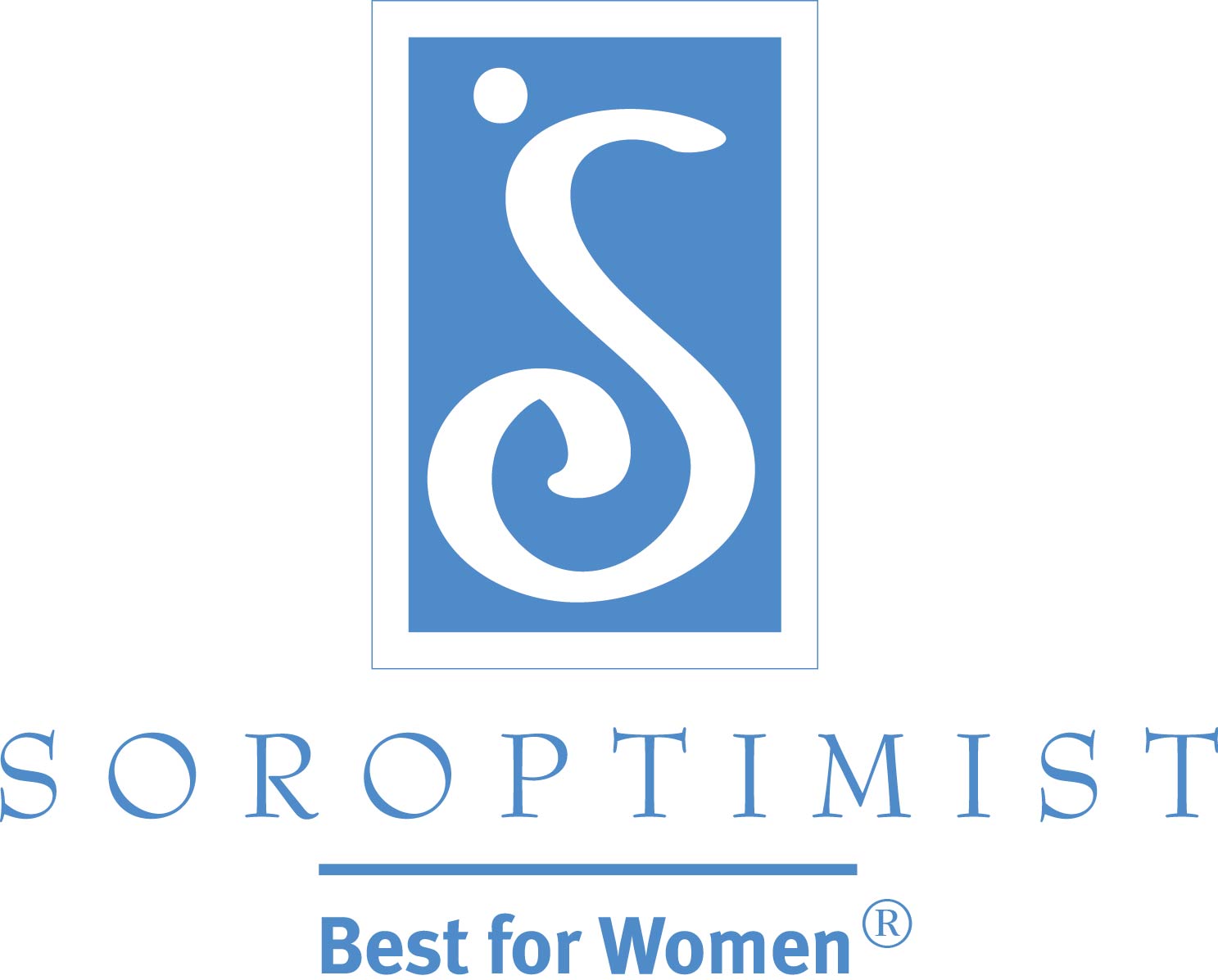 Soroptimist International of the AmericasClub Merger SurveySurvey OverviewWhen two clubs merge, it can be an exciting and complicated time! There are lots of logistical decisions to be made, and that can be enough to keep members very busy. To handle those administrative concerns, the Club Merger Flowchart provides direction.But more importantly, you must take plenty of time to work on the nuanced project of blending two distinct club cultures into one. In order to facilitate the kind of open, honest conversations necessary between members of each club, SIA has provided the survey below, adapted from the Desert Coast Region, so that members can share their thoughts and concerns about the future of the newly-merged club. Follow these steps to carry out the survey:•	Distribute the survey questions to every member of each club, either in person, via mail, fax, or email. Set a hard deadline for everyone to return their surveys to the facilitator, and collect them during a meeting when members may submit their paper surveys anonymously.•	A facilitator should review and catalog the survey responses for both clubs. Then, share the findings with the full group at a meeting and discuss themes and major issues that arose in survey responses. Try to find solutions to issues where there are conflicting ideas and develop areas where members are all in agreement!After conducting, reviewing, and discussing the survey, it should be much clearer whether the merger of your clubs is the right solution for everyone. Successful conversations with the group will remain civil, cooperative, and open, with an optimistic eye toward the future of the merged club.Survey HandoutInstructions: Please respond to the questions below as completely and honestly as possible. We’ll use everyone’s anonymous responses to frame the discussion about the future of our club as we pursue a merger to grow stronger and ensure that we can continue our service to women and girls! Feel free to use the back of this sheet if you need more space.How do you feel this merger would benefit our club?What do you see as potential negative consequences of this merger?Describe the core cultural elements of our club and note which ones you would like to see in the newly merged club (values, traditions, community involvement, meeting management style, financial management, etc.)What do you think will be the most challenging administrative aspects of merging the two clubs?My main concern with this merger is:How will you know if this merger is successful?Due by: _______________ to: ___________________ at email: __________________ or upcoming meeting: _________________